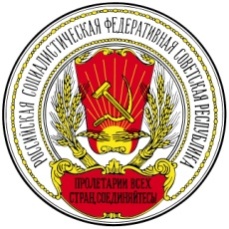 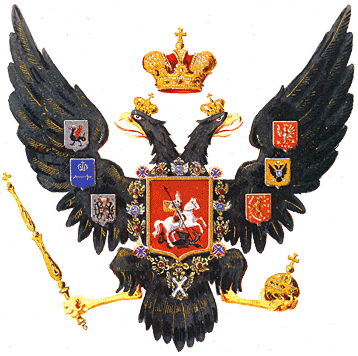 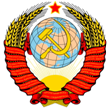 Европейский Союзpress.office@consilium.europa.eu, press.centre@consilium.europa.eu,  press.accreditation@consilium.europa.eu, Австралия – представитель Парламент Австралии  committee.reps@aph.gov.auДепартамент по Бюджету Parliament House CANBERRA ACT 2600Phone: (02) 6277 9500Email: pbo@pbo.gov.auМинистр Иностранных дел Джулия Бишоп PO Box 2010
Subiaco, WA, 6904Julie.Bishop.MP@aph.gov.auАвстрия – представитель федеральный Президент АвстрииФишер ХайнцХофбург, г. ВенаАвстрия e-mail: heinz.fischer@hofburg.atБельгия – король Бельгии Филипп,представители сената и Палата представителей 1000 Брюссель Тел: 02/549 81 11 e-mail: eb.remaked@ofni , secretariaat.mt@telenet.be, martinetaelman@telenet.be, taelman@senators.senate.be, cecile.thibaut@ecolo.be,  cecile.thibaut@senators.senate.be, guler.turan@vlaamsparlement.be,  steven.vanackere@senators.senate.be, wilfried.vandaele@vlaamsparlement.be, pvdd2206@yahoo.com,  anke.vandermeersch@vlaamsparlement.be, vandermeersch@senators.senate.be, avandermeersch@senators.senate.be, miranda.vaneetvelde@vlaamsparlement.be, miranda.vaneetvelde@n-va.be, jan.vanesbroeck@vlaamsparlement.be, jan.vanesbroeck@n-va.be, karl.vanlouwe@n-va.be, bart.vanmalderen@vlaamsparlement.be, petervanrompuy@gmail.com, lode.vereeck@uhasselt.be, johan.verstreken@vlaamsparlement.be, 	contact@christianevienne.be,  jpw@jp-wahl.be,  jean-paul.wahl@senators.senate.be, veronique.waroux@gmail.com,  ozrihen@skynet.be  Великобритания – представитель Королева ЕлизаветаHer Majesty The QueenКуда: Buckingham PalaceLondon SW1A 1AAinfo@inkinddirect.org и Парламент Великобританииe-mail: archives@parliament.uk,  webmaster@parliament.uk, hlinfo@parliament.uk, archives@parliament.uk, hcenquiries@parliament.uk, Германия – представитель Парламент ГерманииDeutscher BundestagPlatz der Republik 111011 BerlinE-Mail: mail@bundestag.de, europaausschuss@bundestag.de, haushaltsausschuss@bundestag.de, kulturausschuss@bundestag.de, verteidigungsausschuss@bundestag.de, franca.wolff@bundestag.de, awz@bundestag.de, wirtschaftsausschuss@bundestag.de, bildungundforschung@bundestag.de, umweltausschuss@bundestag.de, familienausschuss@bundestag.de, finanzausschuss@bundestag.de, elv-ausschuss@bundestag.de, auswaertiger-ausschuss@bundestag.de,  menschenrechtsausschuss@bundestag.de, innenausschuss@bundestag.de, rechtsausschuss@bundestag.de, Дания – представитель Королева Дании Маргрете IIThe Office of the Lord Chamberlain​Postboks 21431015 København KOffice address:​Amaliegade 181256 Copenhagen KE-mail: hofmarskallatet@kongehuset.dk,  kabinetssekretariatet@kongehuset.dk, ordenskapitlet@kongehuset.dk, hofmarskallatet@kongehuset.dk, kronprinsparretshof@kongehuset.dk, pjpmhof@kongehuset.dk, pbhof@kongehuset.dk и Фолькетинг Данииfolketinget@ft.dk, Ирландия – представитель Президент Ирландии Майкл ХиггинсРезиденция президента ИрландииPhoenix ParkДублин 8Эл. адрес: info@president.ie, dlo@president.ie, phoenixparkvisitorcentre@opw.ie, и  Парламент ИрландииEmail: info@oireachtas.ie, firstname.surname@oireachtas.ie, pressoffice@oireachtas.ie, communications@oireachtas.ie, editor@oireachtas.ie , debatesinfo@oireachtas.ie, customerservice@oireachtas.ie, fg.press.office@oireachtas.ie, labourpress@oir.ie, pressoffice@fiannafail.ie, press@sinnfein.ie Испания – представитель Посольство Королевства Испании в Москве121069, Москва, ул. Б.Никитская, 50/8. e-mail: emb.moscu@maec.es  Италия – представитель Посольство Италии  121002 Москва, Денежный пер. 5 Телефон: (+7 095) 796-9691 Факс : (+7 095) 253-9289 E-mail: embitali@ambmosca.ruНидерланды – представитель Король Голландии Виллем-Александрivo.hommes@minbzk.nl, richard.gielen@minbzk.nl, aad.meijer@minbuza.nl, ilona-de.ruyter@minbuza.nl, persvoorlichting@mindef.nl, roelof.janssens@minvws.nl, o.heil@minvws.nl, k.ijzendoorn@minvws.nl, tb.kummel@minvws.nl Норвегия – представитель Король Норвегии  Харальд V postmottak@smk.dep.no, postmottak@lmd.dep.no, postmottak@bld.dep.no, postmottak@kld.dep.no, postmottak@kud.dep.no, postmottak@fd.dep.no, postmottak@kd.dep.no, siv.jensen@fin.dep.no, utenriksminister@mfa.no, eos-euministerens.sekretariat@mfa.no, postmottak@hod.dep.no, postmottak@jd.dep.no, postmottak@jd.dep.no, postmottak@asd.dep.no, postmottak@kmd.dep.no, postmottak@oed.dep.no, postmottak@nfd.dep.no, postmottak@nfd.dep.no, postmottak@sd.dep.no США – представитель Президент США Дональд Трампpresident@whitehouse.gov, и Конгресс СШАU.S. Capitol, Capitol Visitor Center Washington, DC 20515budget.republicans@mail.house.gov, Rules.RS@mail.house.gov, SSTpress@mail.house.gov, CSOpublic@state.gov, Швеция – представитель Король Швеции Карл XVI Густави Парламент Швецииriksdagsinformation@riksdagen.se,  eva.wallin@riksdagen.se, eu-upplysningen@riksdagen.se, registrator.riksdagsforvaltningen@riksdagen.se, Финляндия – представитель Президент Финляндии Саули НийнистёMariankatu 200170 HelsinkiEmail: presidentti@tpk.fi, kirjaamo@tpk.fi, press@tpk.fi, и Эдускунта  (Парламент) Финляндии outi.alanko-kahiluoto@eduskunta.fi, paavo.arhinmaki@eduskunta.fi, eva.biaudet@eduskunta.fi, pekka.haavisto@eduskunta.fi, eero.heinaluoma@eduskunta.fi, emma.kari@eduskunta.fi, silvia.modig@eduskunta.fi, anders.adlercreutz@eduskunta.fi, anne.berner@eduskunta.fi, maria.lohela@eduskunta.fi, saara-sofia.siren@eduskunta.fi, Франция – представитель Президент ФранцииФрансуа Олланди Посольство Францииinfomos.frru@vfshelpline.com Для сведения: иным субъектам международного права через Посольства 	В городе Москве 11 февраля 2017 года представителями верноподданного народа была исполнена Воля Святого Императора России Николая Второго и Великого Князя Михаила через принятие самодержавной власти Российской Империи представителями верноподданного Русского Народа.	Первое заседание Учредительного Собрания, состоявшееся в г. Москве 11 апреля 2017 года,  поставило ряд задач в области приведения нормативно-правовых актов в соответствие со Сводом Законов Российской Империи.	В Учредительное Собрание от Верховного Совета Союза Коренных Народов Руси поступил проект типового Устава Общин коренных народов.	Надеемся, что доставили всему миру радость, восстановлением литургического хода истории через восхождение Русского Народа на Престол Российской Империи в качестве Императора-Самодержца.	Если у заинтересованных лиц имеются замечания в отношении проекта типового Устава, будем признательны, если они будут поступать в адрес Царской Канцелярии.С уважением ко всем читающим настоящую информациюПриложениеПроект Типового Устава ОбщиныIn the city of Moscow on February 11, 2017, the Will of the Holy Emperor of Russia Nikolay II and Grand Duke Mikhail was executed by the representatives of the loyal people through the acceptance of the autocratic power of the Russian Empire by representatives of the loyal Russian people.The first meeting of the Constituent Assembly, held in Moscow on April 11, 2017, set a number of tasks in bringing normative and legal acts in line with the Code of Laws of the Russian Empire.The Constituent Assembly of the Supreme Council of the Union of Indigenous People of Russia received a draft model charter of the Indigenous Peoples' Communities.We hope that we have brought joy to the whole world, by restoring the liturgical course of history through the ascent of the Russian people to the throne of the Russian Empire as the Emperor-Autocrat.If stakeholders have comments on the draft Model Charter, we would be grateful if they would be sent to the Royal Chancellery.With respect to all who read this informationapplicationThe Draft Model Charter of the CommunityКанцлер Собственной Его Императорского Величества Канцелярии                                        В.Г.о Исмаилов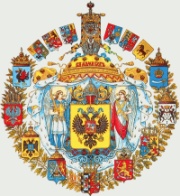 Собственная Его Императорского Величества Канцелярия( Царская Канцелярия )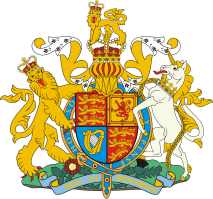 Адрес: Кремль, Москва, 101000        mail: uch_sob@mail.ru Адрес: Кремль, Москва, 101000        mail: uch_sob@mail.ru Адрес: Кремль, Москва, 101000        mail: uch_sob@mail.ru 